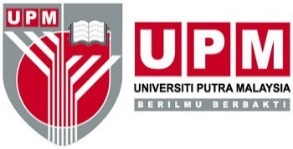 BORANG PENCALONANANUGERAH JARINGAN INDUSTRI DAN MASYARAKAT BERIMPAK TINGGI 2019UNIVERSITI PUTRA MALAYSIA
TARIKH TUTUP PENYERTAAN: 31 MAC 2019URUSETIASemua maklumat pencalonan yang telah diperakui perlu sampai kepada Urus Setia Jawatankuasa Pemilihan Anugerah JINM Berimpak Tinggi 2019 UPM di alamat berikut:Urus SetiaJawatankuasa Pemilihan Anugerah JINM Berimpak Tinggi UPM (Kategori Komuniti)Pusat Transformasi Komuniti Universiti (UCTC)Bangunan Jaringan Industri dan MasyarakatUniversiti Putra Malaysia43400 SelangorTel: 03-9769 1827/03-9769 1806/03-9769 1829Emel: ab_faridah@upm.edu.my, nurulwahidah@upm.edu.my, syazreena@upm.edu.myPROJEK KOMUNITI TERBAIK (KATEGORI PEGAWAI BUKAN AKADEMIK)MAKLUMAT PROJEK KOMUNITIMAKLUMAT PROJEK KOMUNITIMAKLUMAT PROJEK KOMUNITIMAKLUMAT PROJEK KOMUNITIMAKLUMAT PROJEK KOMUNITIMAKLUMAT PROJEK KOMUNITITAJUK PROJEKPELAKSANAAN Tarikh mula:Status projek (tanda pada yang berkaitan):Status projek (tanda pada yang berkaitan):Status projek (tanda pada yang berkaitan):PELAKSANAAN Tarikh mula:Belum selesaiBelum selesaiPELAKSANAAN Tarikh tamat:Selesai mengikut masa yang dirancangSelesai mengikut masa yang dirancangPELAKSANAAN Tarikh tamat:Selesai dengan tambahan masaSelesai dengan tambahan masaKOS PROJEK (RM)PEMBIAYA PROJEK LOKASINAMA KETUA PROJEKJAWATANPTJNO. TELEFONALAMAT E-MELNAMA AHLI-AHLI PROJEKNAMANAMAPTJ/AGENSIPTJ/AGENSINAMA AHLI-AHLI PROJEKNAMA AHLI-AHLI PROJEKNAMA AHLI-AHLI PROJEKNAMA AHLI-AHLI PROJEKNAMA AHLI-AHLI PROJEKMAKLUMAT RAKAN  KOMUNITIMAKLUMAT RAKAN  KOMUNITIMAKLUMAT RAKAN  KOMUNITIMAKLUMAT RAKAN  KOMUNITIMAKLUMAT RAKAN  KOMUNITIMAKLUMAT RAKAN  KOMUNITIMAKLUMAT RAKAN  KOMUNITIMAKLUMAT RAKAN  KOMUNITIMAKLUMAT RAKAN  KOMUNITIMAKLUMAT KOMUNITI(Maklumat Rakan Komuniti digunakan bagi tujuan pembuktian dan perincian lanjut tahap kolaborasi) Nama kumpulan komuniti (contoh: Komuniti Orang Asli Kla Sg. Ruil, Komuniti Penternak Daerah Temerloh, dll):Nama kumpulan komuniti (contoh: Komuniti Orang Asli Kla Sg. Ruil, Komuniti Penternak Daerah Temerloh, dll):Nama kumpulan komuniti (contoh: Komuniti Orang Asli Kla Sg. Ruil, Komuniti Penternak Daerah Temerloh, dll):Nama kumpulan komuniti (contoh: Komuniti Orang Asli Kla Sg. Ruil, Komuniti Penternak Daerah Temerloh, dll):Nama kumpulan komuniti (contoh: Komuniti Orang Asli Kla Sg. Ruil, Komuniti Penternak Daerah Temerloh, dll):Nama kumpulan komuniti (contoh: Komuniti Orang Asli Kla Sg. Ruil, Komuniti Penternak Daerah Temerloh, dll):Nama kumpulan komuniti (contoh: Komuniti Orang Asli Kla Sg. Ruil, Komuniti Penternak Daerah Temerloh, dll):MAKLUMAT KOMUNITI(Maklumat Rakan Komuniti digunakan bagi tujuan pembuktian dan perincian lanjut tahap kolaborasi) Alamat komuniti:Alamat komuniti:Alamat komuniti:Alamat komuniti:Alamat komuniti:Alamat komuniti:Alamat komuniti:MAKLUMAT KOMUNITI(Maklumat Rakan Komuniti digunakan bagi tujuan pembuktian dan perincian lanjut tahap kolaborasi) Pegawai/Ketua yang bertanggungjawab: Pegawai/Ketua yang bertanggungjawab: Pegawai/Ketua yang bertanggungjawab: Pegawai/Ketua yang bertanggungjawab: Pegawai/Ketua yang bertanggungjawab: Pegawai/Ketua yang bertanggungjawab: Pegawai/Ketua yang bertanggungjawab: MAKLUMAT KOMUNITI(Maklumat Rakan Komuniti digunakan bagi tujuan pembuktian dan perincian lanjut tahap kolaborasi) No. Tel: No. Tel: No. Tel: No. Tel: No. Tel: No. Tel: No. Tel: MAKLUMAT KOMUNITI(Maklumat Rakan Komuniti digunakan bagi tujuan pembuktian dan perincian lanjut tahap kolaborasi) E-mel:E-mel:E-mel:E-mel:E-mel:E-mel:E-mel:SUMBANGAN KOMUNITI (Nyatakan sumbangan rakan Komuniti secara ringkas. Sila sertakan dokumen pembuktian yang relevan cth surat/email dsb)Kewangan (Tunai) Kewangan (Tunai) RMRMRMRMRMSUMBANGAN KOMUNITI (Nyatakan sumbangan rakan Komuniti secara ringkas. Sila sertakan dokumen pembuktian yang relevan cth surat/email dsb)Kewangan (in-kind)Kewangan (in-kind)Jenis sumbanganJenis sumbanganJenis sumbanganJenis sumbanganNilai Setara (RM)SUMBANGAN KOMUNITI (Nyatakan sumbangan rakan Komuniti secara ringkas. Sila sertakan dokumen pembuktian yang relevan cth surat/email dsb)Kewangan (in-kind)Kewangan (in-kind)1.1.1.1.SUMBANGAN KOMUNITI (Nyatakan sumbangan rakan Komuniti secara ringkas. Sila sertakan dokumen pembuktian yang relevan cth surat/email dsb)Kewangan (in-kind)Kewangan (in-kind)2.2.2.2.SUMBANGAN KOMUNITI (Nyatakan sumbangan rakan Komuniti secara ringkas. Sila sertakan dokumen pembuktian yang relevan cth surat/email dsb)Kewangan (in-kind)Kewangan (in-kind)3.3.3.3.SUMBANGAN KOMUNITI (Nyatakan sumbangan rakan Komuniti secara ringkas. Sila sertakan dokumen pembuktian yang relevan cth surat/email dsb)Kewangan (in-kind)Kewangan (in-kind)4.4.4.4.SUMBANGAN KOMUNITI (Nyatakan sumbangan rakan Komuniti secara ringkas. Sila sertakan dokumen pembuktian yang relevan cth surat/email dsb)Kewangan (in-kind)Kewangan (in-kind)5.5.5.5.SUMBANGAN KOMUNITI (Nyatakan sumbangan rakan Komuniti secara ringkas. Sila sertakan dokumen pembuktian yang relevan cth surat/email dsb)Jumlah Kewangan(in-kind)Jumlah Kewangan(in-kind)RMRMRMRMRMPENGLIBATAN PEMEGANG TARUH (STAKEHOLDER)(Nyatakan)1.2.3.4.5.1.2.3.4.5.1.2.3.4.5.1.2.3.4.5.1.2.3.4.5.1.2.3.4.5.1.2.3.4.5.BILANGAN AHLI KOMUNITI YANG MENERIMA MANFAATBILANGAN PEGAWAI UPM YANG TERLIBATBILANGAN PELAJAR UPM YANG TERLIBATKLUSTER KOMUNITIKomuniti SetempatKomuniti SetempatKomuniti SetempatPesakit KanserPesakit KanserKLUSTER KOMUNITIKomuniti PertanianKomuniti PertanianKomuniti PertanianOrang AsliOrang AsliKLUSTER KOMUNITIBeliaBeliaBeliaWarga EmasWarga EmasKLUSTER KOMUNITIPendidikan Kanak-kanak/PelajarPendidikan Kanak-kanak/PelajarPendidikan Kanak-kanak/PelajarPendidikan Kanak-kanak/PelajarPendidikan Kanak-kanak/PelajarPendidikan Kanak-kanak/PelajarIMPAK PROJEK KEPADA KOMUNITI(contoh: peningkatan taraf hidup/pengetahuan, peningkatan pengeluaran/produktiviti, inovasi dan amalan yang telah diadaptasi selepas pemindahan ilmu)

Nyatakan impak secara terperinci mengikut kategori.Perubahan kepada PKSA: Pengetahuan:Kemahiran:Sikap:Amalan:Perubahan kepada PKSA: Pengetahuan:Kemahiran:Sikap:Amalan:Perubahan kepada PKSA: Pengetahuan:Kemahiran:Sikap:Amalan:Perubahan kepada PKSA: Pengetahuan:Kemahiran:Sikap:Amalan:Perubahan kepada PKSA: Pengetahuan:Kemahiran:Sikap:Amalan:Perubahan kepada PKSA: Pengetahuan:Kemahiran:Sikap:Amalan:Perubahan kepada PKSA: Pengetahuan:Kemahiran:Sikap:Amalan:IMPAK PROJEK KEPADA KOMUNITI(contoh: peningkatan taraf hidup/pengetahuan, peningkatan pengeluaran/produktiviti, inovasi dan amalan yang telah diadaptasi selepas pemindahan ilmu)

Nyatakan impak secara terperinci mengikut kategori.Pengurangan kosPengurangan kosPengurangan kosIMPAK PROJEK KEPADA KOMUNITI(contoh: peningkatan taraf hidup/pengetahuan, peningkatan pengeluaran/produktiviti, inovasi dan amalan yang telah diadaptasi selepas pemindahan ilmu)

Nyatakan impak secara terperinci mengikut kategori.Peningkatan pendapatan (% peningkatan)Peningkatan pendapatan (% peningkatan)Peningkatan pendapatan (% peningkatan)IMPAK PROJEK KEPADA KOMUNITI(contoh: peningkatan taraf hidup/pengetahuan, peningkatan pengeluaran/produktiviti, inovasi dan amalan yang telah diadaptasi selepas pemindahan ilmu)

Nyatakan impak secara terperinci mengikut kategori.PenghakupayaanPenghakupayaanPenghakupayaanIMPAK PROJEK KEPADA KOMUNITI(contoh: peningkatan taraf hidup/pengetahuan, peningkatan pengeluaran/produktiviti, inovasi dan amalan yang telah diadaptasi selepas pemindahan ilmu)

Nyatakan impak secara terperinci mengikut kategori.Inovasi oleh komunitiInovasi oleh komunitiInovasi oleh komuniti20.IMPAK PROJEK KEPADA UPM22.ANUGERAH/PENGIKTIRAFAN HASIL DARI PROJEK INIPeringkat UPMPeringkat UPMPeringkat UPM22.ANUGERAH/PENGIKTIRAFAN HASIL DARI PROJEK INIPeringkat KebangsaanPeringkat KebangsaanPeringkat Kebangsaan22.ANUGERAH/PENGIKTIRAFAN HASIL DARI PROJEK INIPeringkat AntarabangsaPeringkat AntarabangsaPeringkat Antarabangsa23.KETERLIHATAN PROJEK (VISIBILITY)(Liputan media massa/elektronik/penerbitan)1.2.3.4.1.2.3.4.1.2.3.4.1.2.3.4.1.2.3.4.1.2.3.4.1.2.3.4.24.KELESTARIAN PROJEK (Nyatakan lokasi projek yang telah direplikasi di kawasan lain dan ianya lestari)25.PENULISAN BERKAITAN PROJEK DALAM BENTUK PENULISAN BERITA(minimum 300 patah perkataan, menggunakan font Arial saiz 12 pt, langkau sebaris “double spacing” yang menyatakan latar belakang projek, objektif, penghasilan impak dll yang menunjukkan kekuatan jaringan rakan Komuniti)Nyatakan juga bagaimana rakan Komuniti  telah menyumbang ke arah mencapai objektif, impak dan kejayaan projek JINM yang dinyatakan,  contohnya melalui:sumbangan tenaga atau sumbangan kewangan/in-kind  yang signifikan.penglibatan dan sokongan yang aktif & lestari sepanjang projek.perkongsian kepakaran / ilmu yang meningkatkan impak projek kepada komuniti.(Sila jadikan lampiran sekiranya ruangan ini tidak mencukupi)(Sila jadikan lampiran sekiranya ruangan ini tidak mencukupi)(Sila jadikan lampiran sekiranya ruangan ini tidak mencukupi)(Sila jadikan lampiran sekiranya ruangan ini tidak mencukupi)(Sila jadikan lampiran sekiranya ruangan ini tidak mencukupi)(Sila jadikan lampiran sekiranya ruangan ini tidak mencukupi)(Sila jadikan lampiran sekiranya ruangan ini tidak mencukupi)AKUAN PEMOHONAKUAN PEMOHONSaya dengan ini mengaku bahawa (Sila tanda  √ ):Semua maklumat yang diisi adalah benar, pihak Jawatankuasa Pemilihan Anugerah JINM Berimpak Tinggi, UPM berhak menolak permohonan atau  membatalkan anugerah pada bila-bila masa sekiranya keterangan yang dikemukakan adalah tidak benar.        Tandatangan Pemohon :   ________________________________Nama penuh pemohon:Tarikh:AKUAN KETUA PTJAKUAN KETUA PTJSila tandakan ( √ ) Diperakukan:                             A.     Sangat Disokong                                                                            B.      Disokong                                                                                           C.      Tidak Disokong (Sila Nyatakan Sebab)Ulasan:---------------------------------------------------------------------------------------------------------------------------------------------------------------------------------------------------------------------------------------------------------------------------------------------------------------------------------------------------------------------------------------------------Nama Ketua PTJ (Dekan/Pengarah):  __________________________________                                                              Tandatangan: _______________________________________Cop Jawatan:Tarikh: _________________________AKUAN URUS SETIAAKUAN URUS SETIACop Penerimaan & Tarikh: NOSILA TANDAKAN (√ )SENARAI SEMAK1.Salinan hard copy dan soft copy Borang Pencalonan Anugerah JINM Berimpak Tinggi 2019 UPM yang lengkap dan diperakui  (1 salinan)Emailkan borang lengkap kepada:
ab_faridah@upm.edu.mynurulwahidah@upm.edu.mysyazreena@upm.edu.my3.Pembuktian dalam bentuk keratan akhbar, pautan media, brosur, gambar sebelum & selepas pelaksanaan dsb (Softcopy dan hardcopy)4.Gambar projek / aktiviti yang telah dijalankan (5 gambar beresolusi tinggi berserta “caption” yang bersesuaian (Salinan softcopy)5.Penulisan berkaitan Projek dalam bentuk penulisan berita (yang dinyatakan pada perkara 21 di atas)(Salinan softcopy)6.Rakaman video ringkas atau montaj gambar sebelum dan selepas pelaksanaan projek/aktiviti (maksimum 1 minit) (Dalam bentuk CD/DVD)